                  Transparent Mode and Wan Failover                                IP: 192.168.20.10/24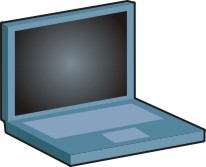                                      IP: 192.168.20.1/24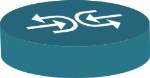                 IP: 1.1.1.2/24              IP: 2.2.2.2/24            WAN1 IP: 1.1.1.1/24           WAN2 IP: 2.2.2.1/24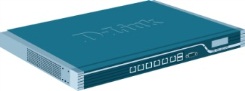           LAN1 IP: 1.1.1.1/24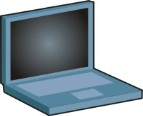 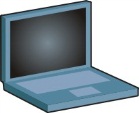  LAN1                           LAN2                LAN3 IP: 1.1.1.100/24              IP: 192.168.2.10/24    IP: 192.168.3.10/24 GW: 1.1.1.2                 GW: 192.168.2.1       GW: 192.168.3.1Go to “interface groups” and add three interface groups.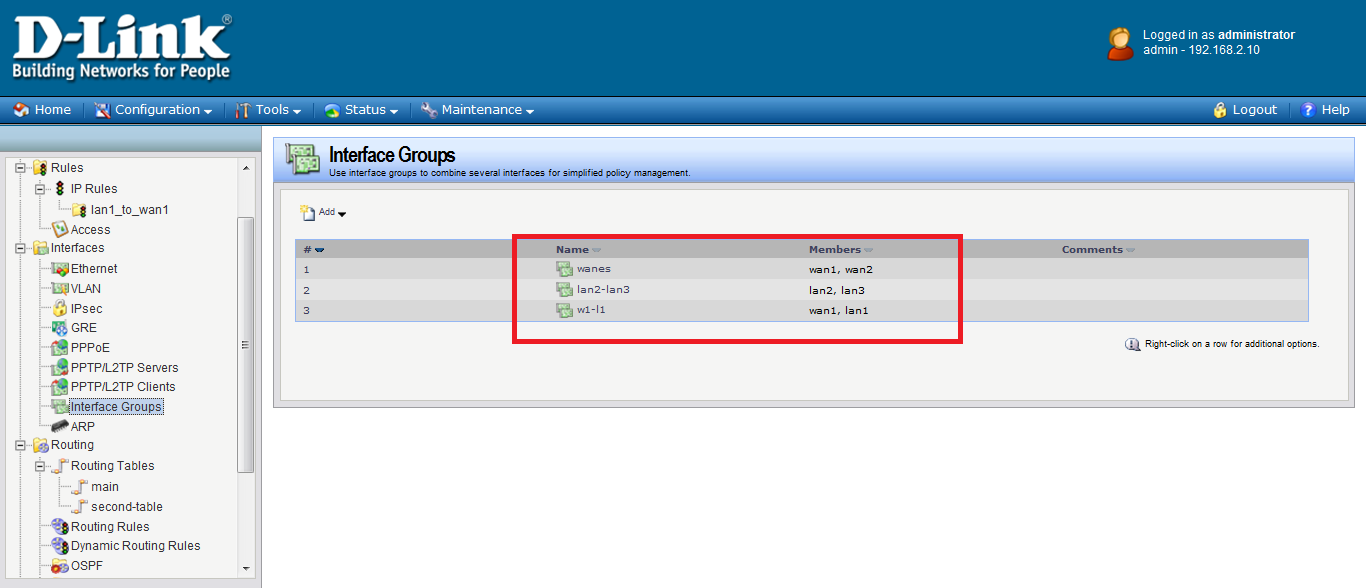 Change your IP address to correct IP address.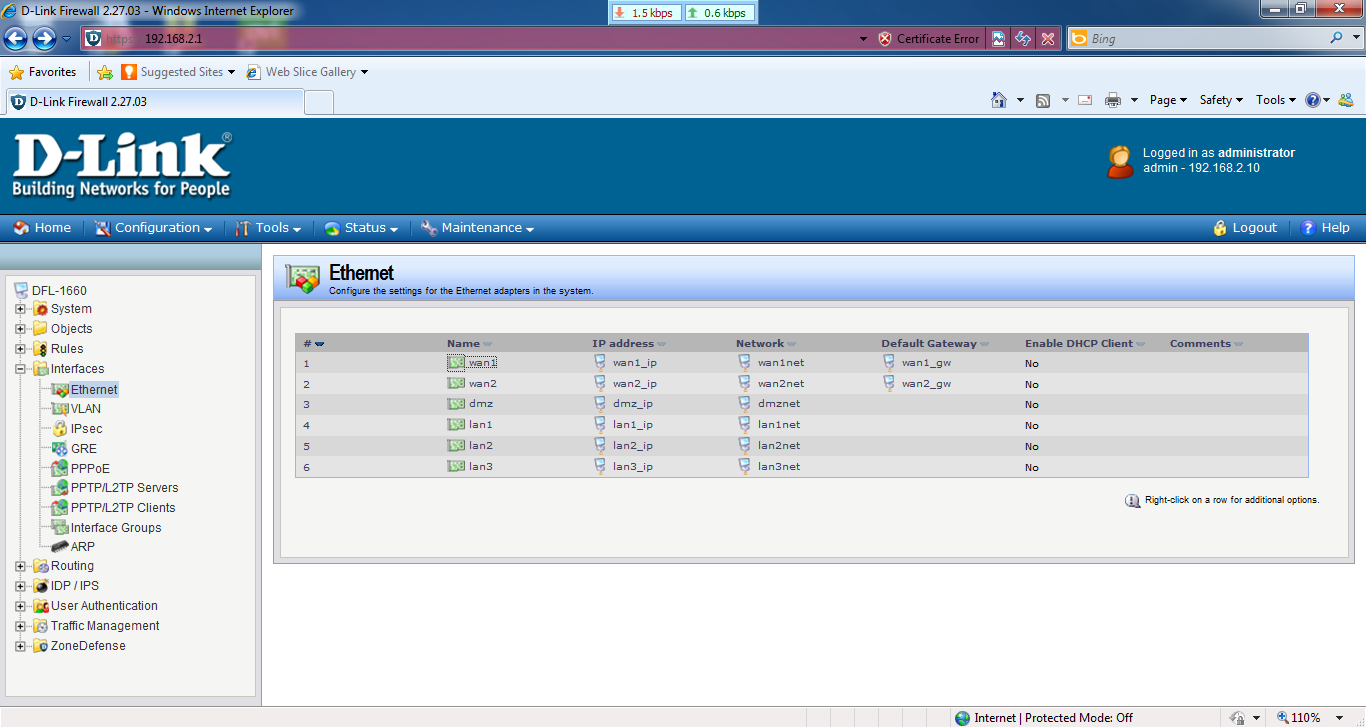 Do not choose these two items on WAN1, WAN2 and LAN1.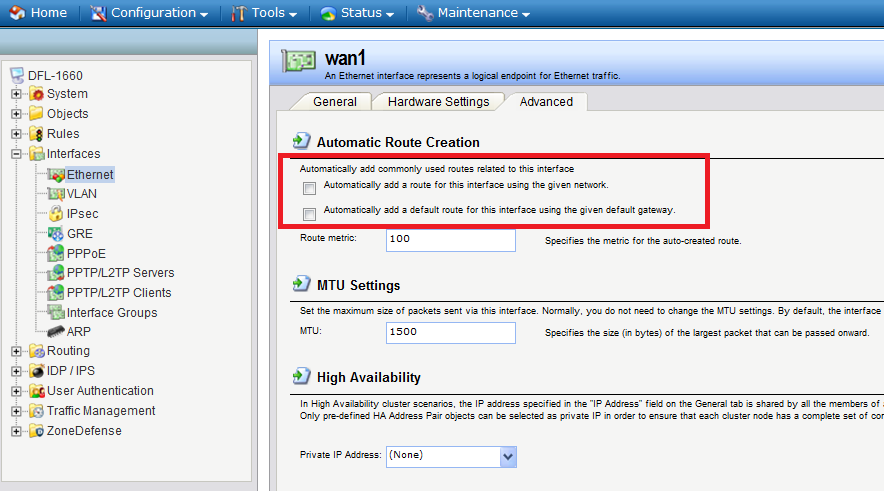 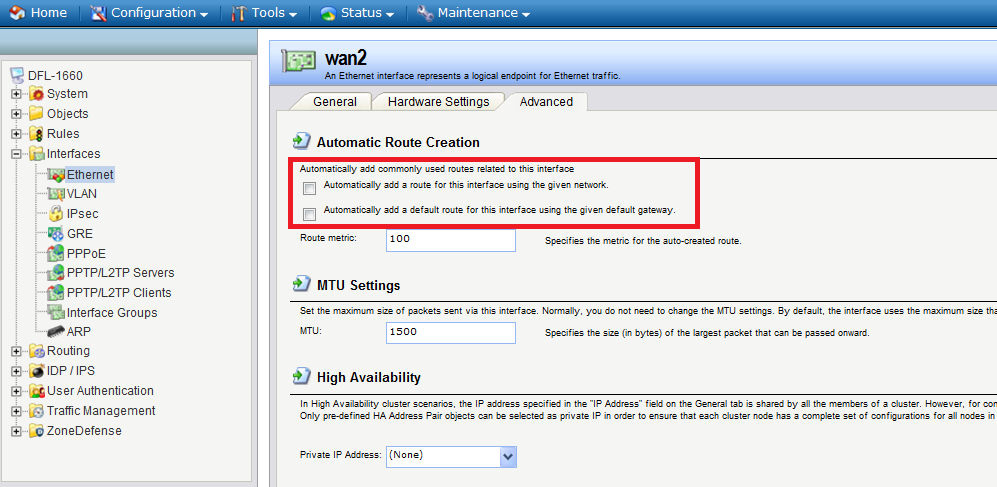 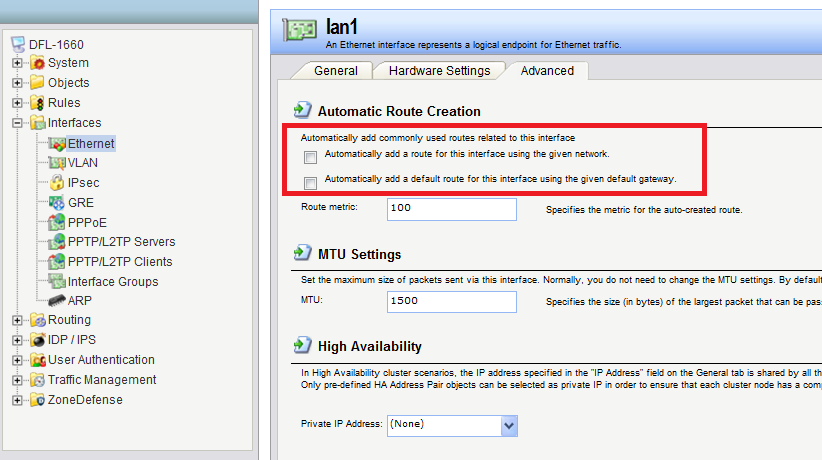 Create two “switch route” in the main table.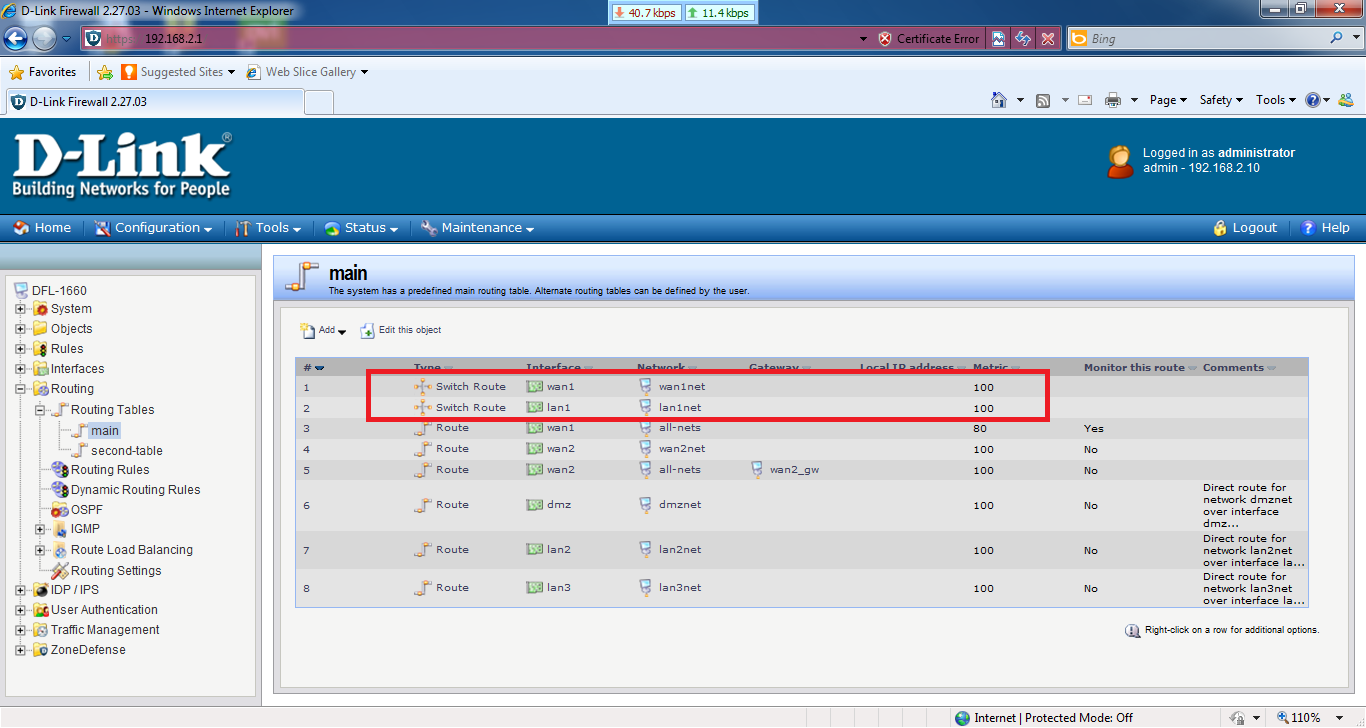 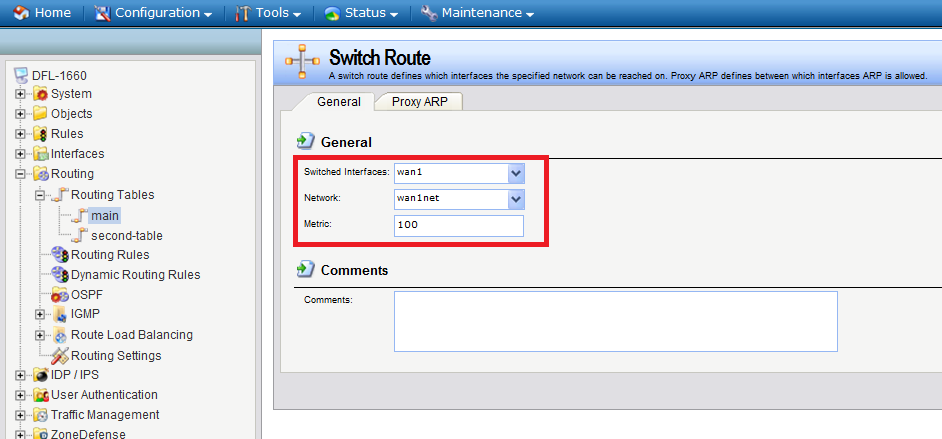 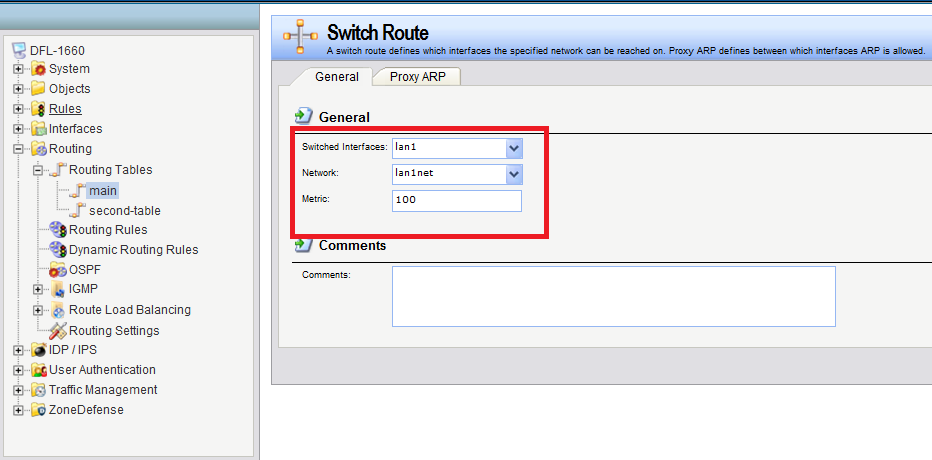 Create three routes in the “main table”.Wan1 route need gateway address “1.1.1.2” .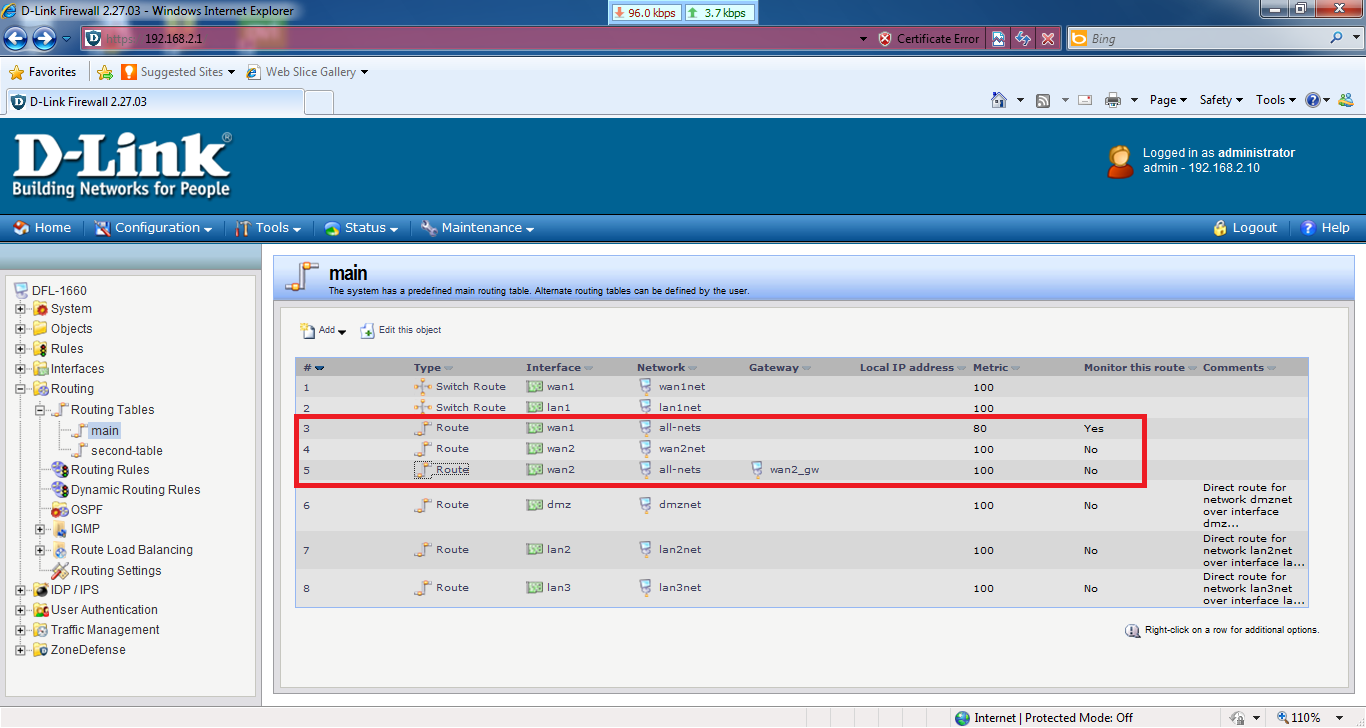 Enable “Monitor for Route Failover” in the WAN1 route.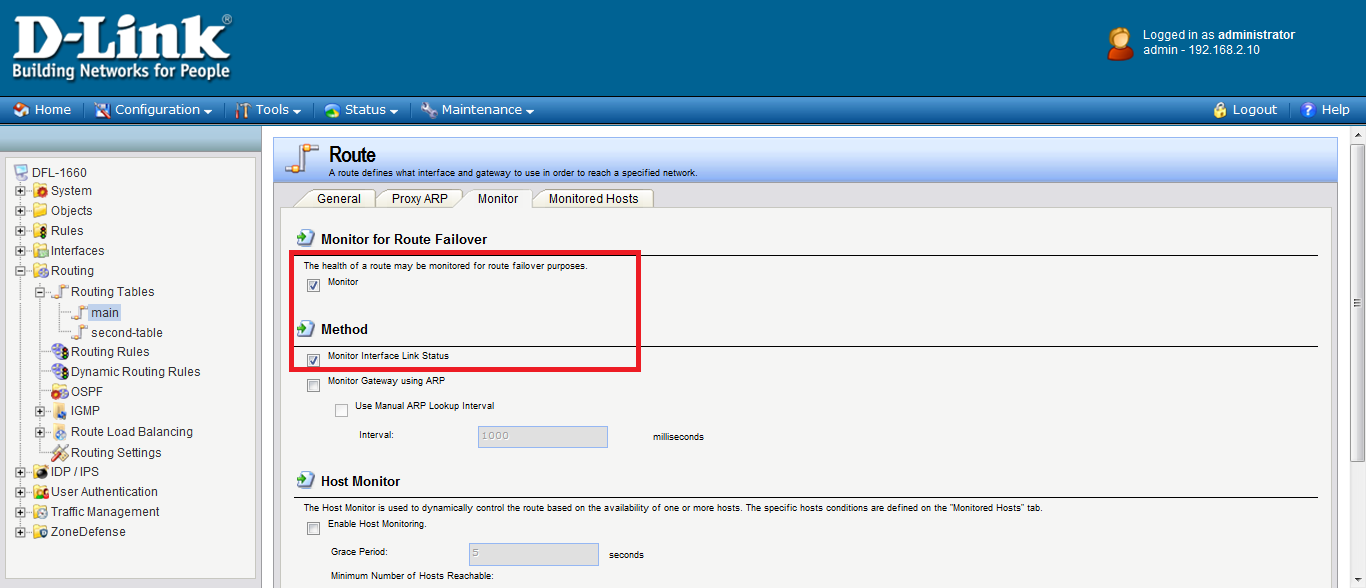 Add a new “second-table” in the routing table.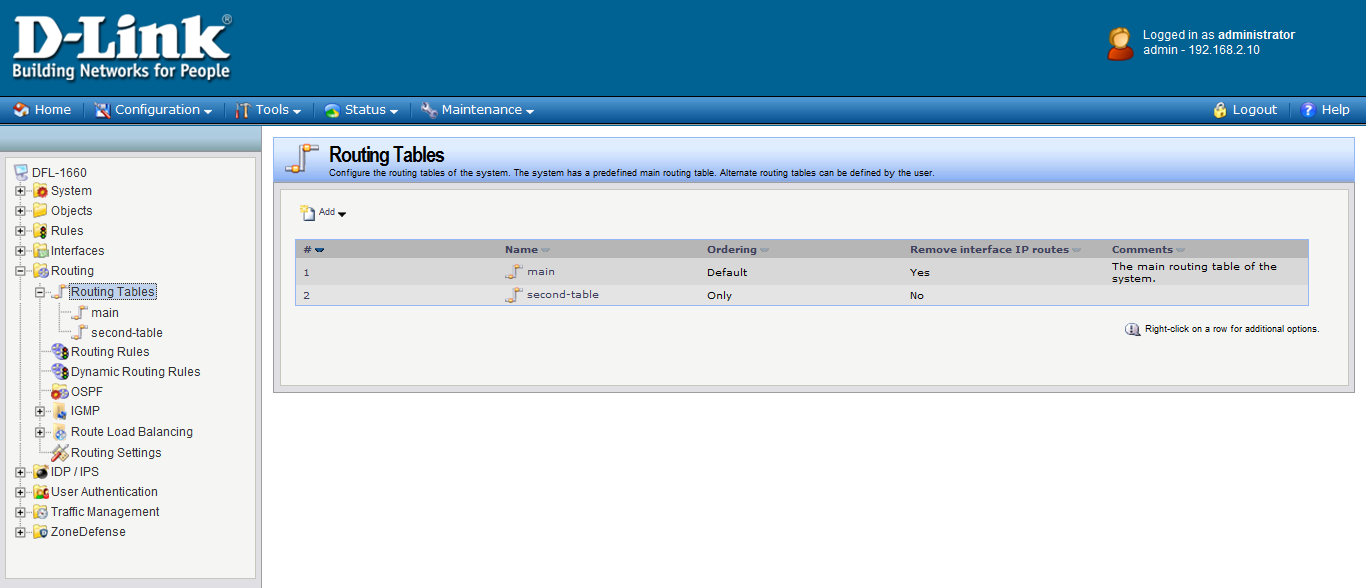 Add four new routes in the “second-table”.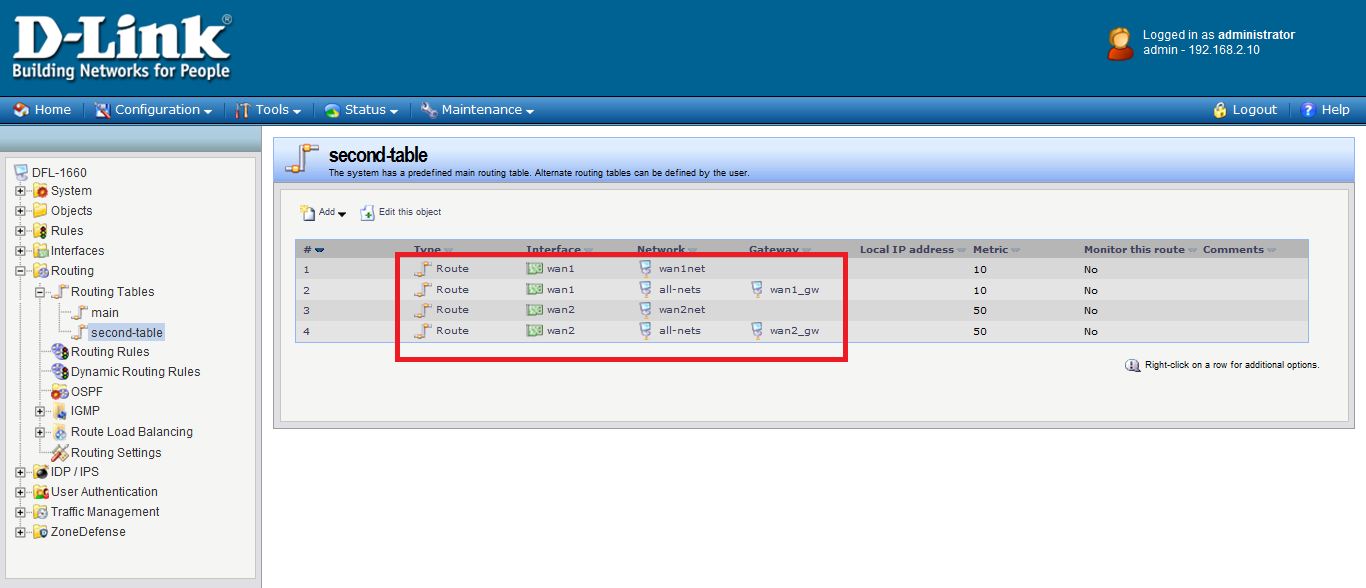 Go to “routing rules” and add a new routing rule.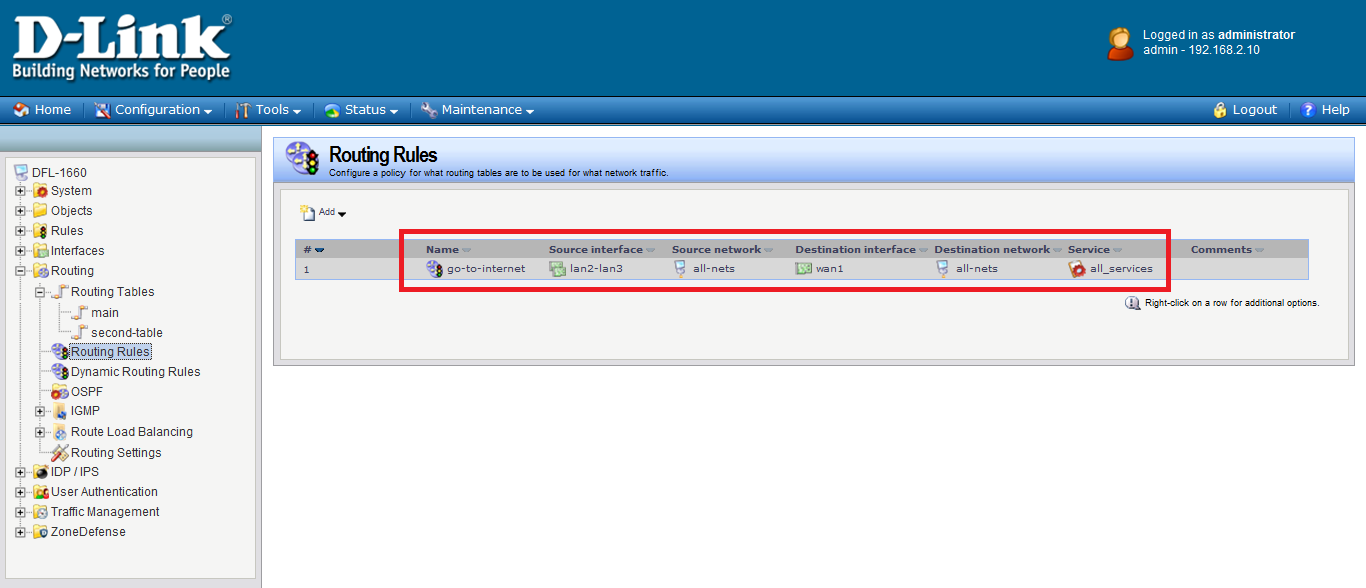 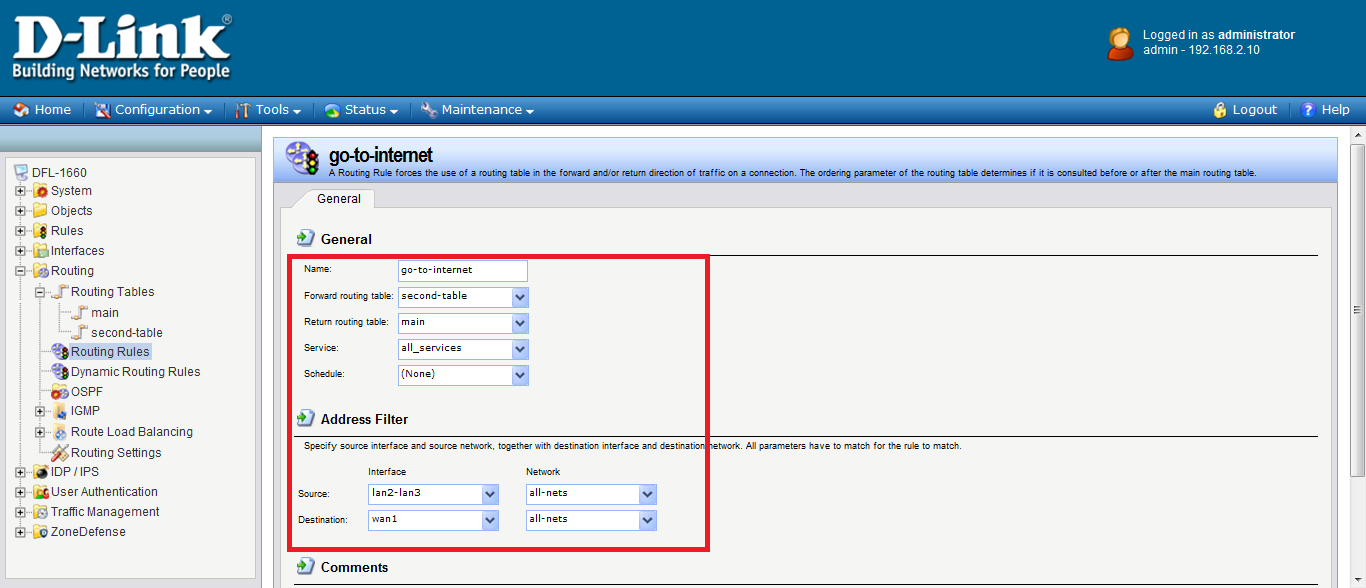 Go to “IP rules” and add two new IP rules.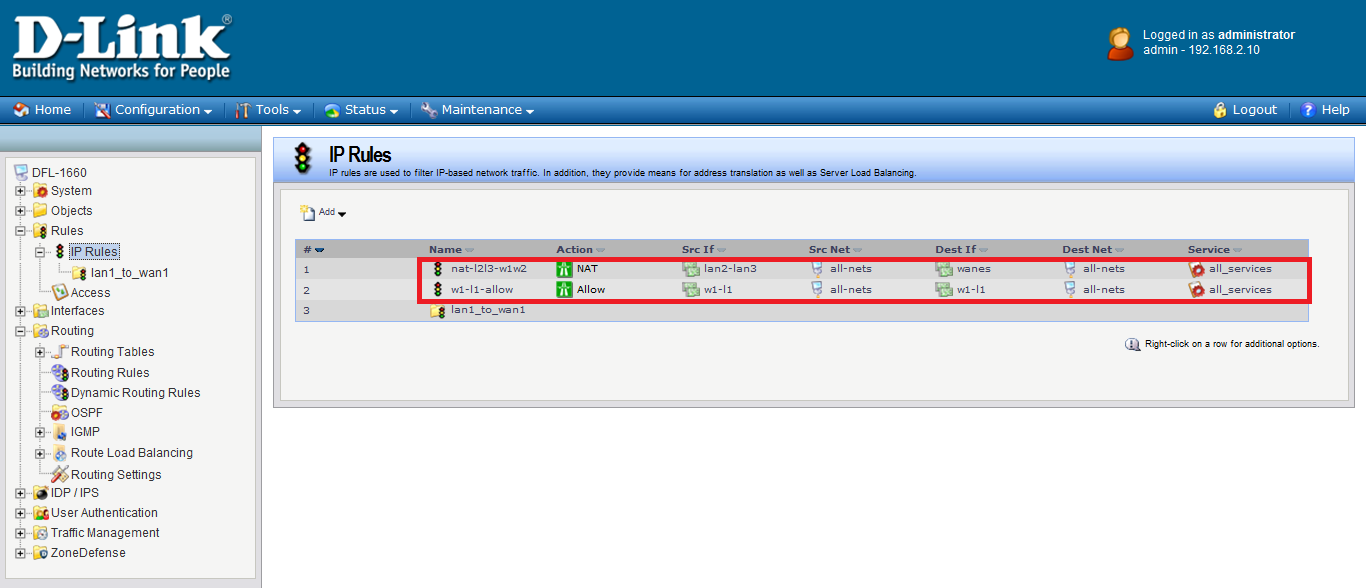 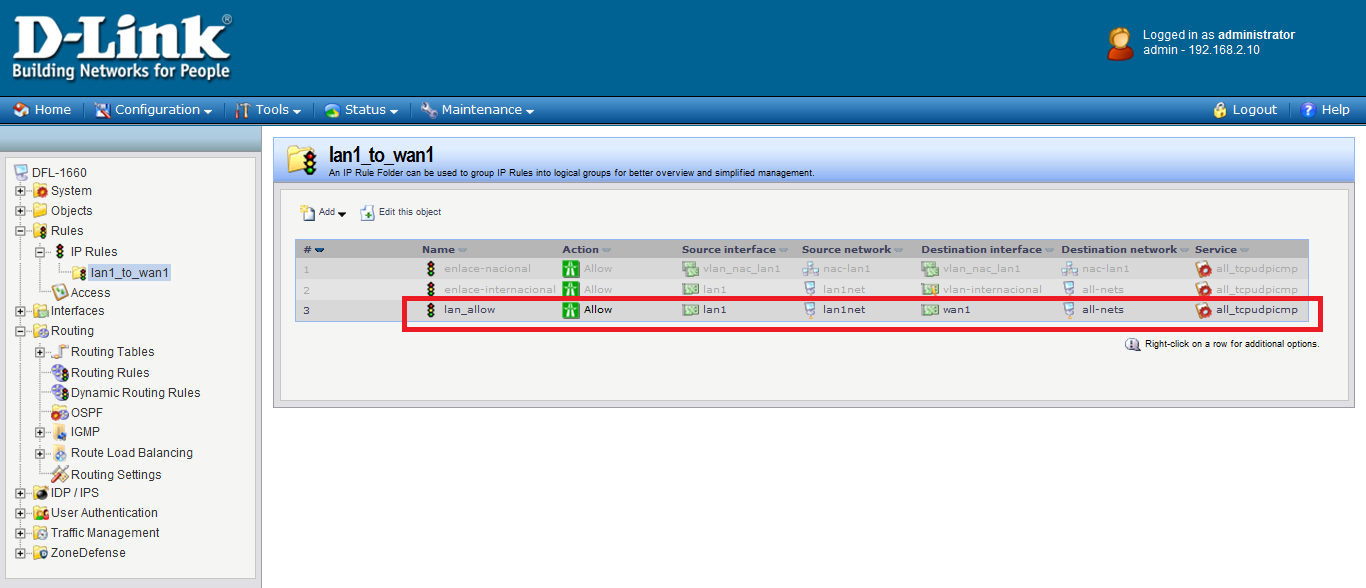 